Пример резюме егеряФИОДата рождения: xx.xx.xxxx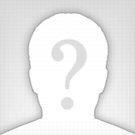 Город: МоскваМоб. телефон: +7 (000) 000 00 00E-mail: xxxxxxxxxxx@gmail.comОсновные данные:Желаемая должность:ЕгерьЗанятость: постояннаяОпыт работы: от 5 летАвтомобиль: нетВодительские права: естьОпыт работы:2003 — 2012Компания: Сургутское охотхозяйствоПомощник егеряОбязанности: Все обязанности егеряЗаготовка кормовАэрация озераВедение домашнего хозяйстваОбразование:1997 – 2002Российский государственный аграрный университет- МСХА им. К.А. ТимирязеваРыбоводствоПрофессиональные навыки:Мероприятия, связанные с обслуживанием VIP клиентов на всех видах охотыКонтроль и учёт за численностью животных в охотничьем обходе площадью 5 тыс.гаПодкормка животных на площадкахОбустройство солонцов для лося, оленей и зайцаПостройка порхолищ для боровой дичиПостройка шалашей в местах перелёта водоплавающих весной и около токовищ тетеревовО себе:Хорошая физическая формаОтсутствие вредных привычекУправляю почти всеми видами водного и наземного транспортаХороший плотник и столяр и резчик по деревуКМС по биатлону